Call for Sites Gypsy, Traveller and Travelling Showpeople Suggestion Form We are looking for potential sites to accommodate Gypsies, Travellers and Travelling Showpeople. If you are aware of a potential site, please fill in this form and return it to the address below with a plan clearly showing the location of the site.Please note:Please complete this form if you would like to suggest land for future development of Gypsy and Traveller sites within Lancaster District. Please complete a separate form for each site.Complete each section clearly and legibly to the best of your knowledge, including the signature section at the end of the form. If you require more space please use section 6.You must attach a 1:1250 scale Ordnance Survey map clearly showing the precise boundaries of the site and details of site ownership.In submitting this form you consent for the information, including your name, organisation and postal address, to be made publicly available.The sites will be assessed as part of the preparation of the Gypsy and Traveller, and Travelling Showpeople Site Allocations Development Plan Document (DPD).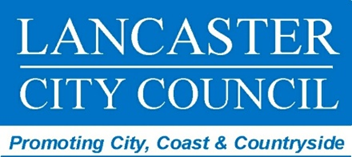 Please note that this Call for Sites exercise is designed to identify potential sites for Gypsies, Traveller and Travelling Showpeople ONLY. Completed forms should be sent to by email or post as detailed below.  If you would like assistance in completing your representation or have any other questions about the two DPDs please contact:Email: 	planningpolicy@lancaster.gov.uk  Tel: 	01524 582383 Post: 	Regeneration and Planning, Planning and Housing Policy Team, Lancaster City Council, Lancaster Town Hall, PO Box 4, Lancaster,  LA1 1PJPutting a site forward does not guarantee that the Council will allocate it or support its development in the future, as all sites will need to be judged against relevant planning policies and other considerations.3. Site Ow1. Your Details (Please provide details) 1. Your Details (Please provide details) 1. Your Details (Please provide details) 1. Your Details (Please provide details) 1. Your Details (Please provide details) TitleNameOrganisation (if relevant)Representing (if relevant)AddressPost CodeTelephoneEmail2. Site Location (Please provide details) 2. Site Location (Please provide details) 2. Site Location (Please provide details) 2. Site Location (Please provide details) Site NameSite Address Postcode OS Grid Ref: EastingOS Grid Ref: NorthingTotal Site Area (Hectares)Area of Site Suitable for DevelopmentIf possible please indicate the estimated number of pitches or plots that could be provided on the site, taking into account the character of surrounding area, site access, road network etc?If possible please indicate the estimated number of pitches or plots that could be provided on the site, taking into account the character of surrounding area, site access, road network etc?Please attach a 1:1250 scale Ordnance Survey map clearly showing the precise boundaries of the site with a red line. If appropriate, show other land in your ownership in blue. If relevant, also provide details of land parcels where the site is under multiple land ownership (see Section 3).Please attach a 1:1250 scale Ordnance Survey map clearly showing the precise boundaries of the site with a red line. If appropriate, show other land in your ownership in blue. If relevant, also provide details of land parcels where the site is under multiple land ownership (see Section 3).Please attach a 1:1250 scale Ordnance Survey map clearly showing the precise boundaries of the site with a red line. If appropriate, show other land in your ownership in blue. If relevant, also provide details of land parcels where the site is under multiple land ownership (see Section 3).Please attach a 1:1250 scale Ordnance Survey map clearly showing the precise boundaries of the site with a red line. If appropriate, show other land in your ownership in blue. If relevant, also provide details of land parcels where the site is under multiple land ownership (see Section 3).3. Site Ownership (Please tick as appropriate and/or provide details)3. Site Ownership (Please tick as appropriate and/or provide details)3. Site Ownership (Please tick as appropriate and/or provide details)3. Site Ownership (Please tick as appropriate and/or provide details)Ownership (please tick)Yes – sole ownerYes – part ownerNoIf you are a part owner or are not the owner, please provide name(s) and address(s) of the other landownersHave you notified the other landowners that you have submitted this site?Have you notified the other landowners that you have submitted this site?YesNo4. Site Constraints ( on site or on the boundary ) (Please tick as appropriate and/or provide details)4. Site Constraints ( on site or on the boundary ) (Please tick as appropriate and/or provide details)4. Site Constraints ( on site or on the boundary ) (Please tick as appropriate and/or provide details)Current / Previous UseAdjacent Land UsesRelevant Planning HistoryExisting InfrastructureElectricity         Gas    Mains Sewerage     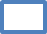 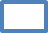 Mains  Water      Telecoms      Public Highway   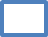 Other (please specify)Electricity         Gas    Mains Sewerage     Mains  Water      Telecoms      Public Highway   Other (please specify)Access from the HighwayYes  (classified road)       Yes  (unclassified road)       No                               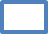 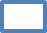 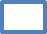 Yes  (classified road)       Yes  (unclassified road)       No                               Highway WorksHighway WorksRansom StripsRansom StripsLegal IssuesLegal IssuesExisting OccupiersExisting OccupiersPublic Access / Rights of WayPublic Access / Rights of WayWildlife Designations (wildlife site, protected species)Wildlife Designations (wildlife site, protected species)Heritage Designations (e.g. listed buildings)Heritage Designations (e.g. listed buildings)Agricultural Land Classification (If appropriate)Agricultural Land Classification (If appropriate)Environment Constraints (e.g. mature trees, TPOs, ponds, watercourses)Environment Constraints (e.g. mature trees, TPOs, ponds, watercourses)Physical Constraints (e.g. flooding, potential land contamination)Physical Constraints (e.g. flooding, potential land contamination)Infrastructure Constraints (e.g. pylons, gas mains)Infrastructure Constraints (e.g. pylons, gas mains)Other Known Issues / ConstraintsOther Known Issues / ConstraintsInterventions to Overcome Constraints?Interventions to Overcome Constraints?5. Proposal Details (please tick as appropriate and/or provide details)5. Proposal Details (please tick as appropriate and/or provide details)Proposed Development DetailsProposed Land UseGypsy & Traveller                                             Transit Site   Travelling Showpeople                                    Bargee           Number of Pitches / Plots6. Availability for Site Development6. Availability for Site Development6. Availability for Site Development6. Availability for Site Development6. Availability for Site Development6. Availability for Site Development6. Availability for Site DevelopmentYesPartNoNoComment / Further Details Comment / Further Details Is there land in other ownership which must be acquired to develop the site?Are there any legal/ownership constraints that might prohibit or delay development of the site (e.g. Ransom strip/covenants)?Are there any current uses which need to be relocated?Is the owner willing to sell for a Gypsy, Traveller or Travelling Showperson site?Please indicate the timescale for site availability:Immediately □Immediately □Immediately □Up to 5 years □5 – 10 years □Up to 5 years □5 – 10 years □10 – 15 years □Plus 15 years □If the site is not available immediately please state whyIf you answered yes to any of the above please provide additional information, including any measures required to overcome constraints:-If you answered yes to any of the above please provide additional information, including any measures required to overcome constraints:-If you answered yes to any of the above please provide additional information, including any measures required to overcome constraints:-If you answered yes to any of the above please provide additional information, including any measures required to overcome constraints:-If you answered yes to any of the above please provide additional information, including any measures required to overcome constraints:-If you answered yes to any of the above please provide additional information, including any measures required to overcome constraints:-If you answered yes to any of the above please provide additional information, including any measures required to overcome constraints:-7. Achievability for Site Development7. Achievability for Site Development7. Achievability for Site Development7. Achievability for Site Development7. Achievability for Site DevelopmentYesPartNoComment / Further Details Is the site located within an area appropriate to the proposed use?Are there any known significant abnormal development costs (e.g. contamination remediation, demolition, access etc.)?Does the site require significant new infrastructure investment to be suitable for development?Does the site require significant new infrastructure investment to be suitable for development?If you answered yes or partially to any of the above please provide additional information, including any measures required to overcome constraint:-If you answered yes or partially to any of the above please provide additional information, including any measures required to overcome constraint:-If you answered yes or partially to any of the above please provide additional information, including any measures required to overcome constraint:-If you answered yes or partially to any of the above please provide additional information, including any measures required to overcome constraint:-If you answered yes or partially to any of the above please provide additional information, including any measures required to overcome constraint:-ADDITIONAL COMMENTSIf necessary, please continue on a separate sheet.If necessary, please continue on a separate sheet.If necessary, please continue on a separate sheet.If necessary, please continue on a separate sheet.If necessary, please continue on a separate sheet.8. Market Interest (please tick as appropriate and/or provide details)8. Market Interest (please tick as appropriate and/or provide details)8. Market Interest (please tick as appropriate and/or provide details)8. Market Interest (please tick as appropriate and/or provide details)Have any enquiries received for use by Gypsies, Travellers or Travelling Showpeople?YesNoCommentsHave any enquiries received for use by Gypsies, Travellers or Travelling Showpeople?8. Signature / Data Protection 8. Signature / Data Protection In submitting a site you consent for the information submitted, including your name, organisation (if applicable) and postal address, to be made publicly available and for a representative of the Council to access the site (if necessary) to undertake a site assessment with or without prior notification. Your details will also be added to the Council’s Planning Policy database and you may receive notifications of forthcoming public consultations and stages of plan preparation. You can request that your details are removed from the database at any time.In submitting a site you consent for the information submitted, including your name, organisation (if applicable) and postal address, to be made publicly available and for a representative of the Council to access the site (if necessary) to undertake a site assessment with or without prior notification. Your details will also be added to the Council’s Planning Policy database and you may receive notifications of forthcoming public consultations and stages of plan preparation. You can request that your details are removed from the database at any time.Name	SignatureDate